     Республиканская очно-заочная научно-практическая конференция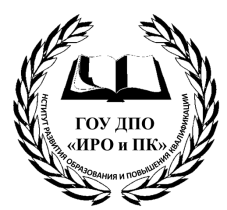 Функциональная грамотность личности: проблемы организации и содержания образовательного процесса г. Тирасполь, 8 февраля 2023 г. Место проведения: ГОУ ДПО «Институт развития образования и повышения квалификации»Оргкомитет:        MD-3300,  г. Тирасполь,  ул. Каховская, 17ГОУ ДПО «Институт развития образования и повышения квалификации»тел. (+373533) 47526, (+373533) 43795http: http://pgiro.3dn.ruE-mail: nauka.pgiro@mail.ruОрганизатор конференции: ГОУ ДПО «Институт развития образования и повышения квалификации»Цель конференции: анализ состояния, выявление проблем, определение направлений и перспектив развития образования разных уровней с учетом актуальных тенденций и задач развития личности в современном мире. Тематика конференции:1.	Составляющие функциональной грамотности личности и условия ее формирования.2.	Готовность современного учителя к формированию нового образовательного результата ученика как его функциональная грамотность.3.	Роль функциональной грамотности в профессиональном образовании личности.4.	Направления и особенности развития функциональной грамотности обучающихся профессионального образования.5.	Эффективные педагогические практики в становлении и развитии функциональной грамотности обучающихся и студентов.6.	Оценка учебных достижений как фактор, влияющий на развитие функциональной грамотности обучающихся и студентов.7.	Модели управления организацией образования в условиях смены целей образования.Рабочий язык конференции – молдавский, русский, украинский.Для заочного участия в конференции необходимо до 20 января 2023 года (до 16:30) выслать по электронной почте nauka.pgiro@mail.ru следующие материалы:Заявка заочного участника конференции (приложение 1).Текст статьи или тезисов, оформленный в соответствии с требованиями к оформлению материалов (приложение 2).Оргкомитет конференции оставляет за собой право определения наиболее актуальных материалов в рамках темы конференции для формирования сборника. Авторы осуществляют самопроверку оригинальности отправляемых материалов для конференции. Тексты с показателем авторской оригинальности менее 70 % не рассматриваются (программа для самопроверки авторских материалов https://text.ru/antiplagiat). Стоимость одной полной или неполной страницы 30 руб. ПМР. Оплата производится после положительного ответа оргкомитета о включении материалов в сборник.  Автору (соавторам) предоставляется 1 (один) авторский экземпляр сборника материалов научно-практической конференции. В случае необходимости дополнительных экземпляров оплата производится соразмерно объему авторской статьи.Для зарубежных участников предусмотрено бесплатное заочное участие в конференции с последующей отправкой электронной версии авторского экземпляра сборника материалов конференции. Контактное лицо: – Рылякова Елена Григорьевна, специалист ЦУМиИООП, рабочие часы с 8-00 до 16-30, обеденный перерыв с 12-00 до 13-00; контактный телефон: +373 533 4-37-95.– Улитко Валерия Вячеславовна, проректор по научной работе, рабочие часы с 8-00 до 16-30, обеденный перерыв с 12-00 до 13-00, контактный телефон: +373 533 4-37-95.Приложение 1ОБРАЗЕЦ ЗАЯВКИ УЧАСТНИКА КОНФЕРЕНЦИИВсе строки заявки обязательно заполнить!Приложение 2ТРЕБОВАНИЯ К ОФОРМЛЕНИЮ МАТЕРИАЛОВ1. Материалы заочной  формы участия должны соответствовать одному из тематических направлений РНПК; материалы, не соответствующие тематике конференции, рассматриваться не будут. 2. Тезисы должны иметь объем не менее 2 страниц, статья – не менее 5 страниц (включая библиографический список).3. Автор высылает на указанный выше адрес два документа одновременно: текст тезисов или статьи и заявку. Статья без заявки или заявка без статьи приняты не будут! 4. Статья и заявка участника конференции оформляются в двух отдельных документах Microsoft Word.  Для набора текста, формул и таблиц следует использовать редактор Microsoft Word. Параметры текстового редактора: все поля по 2 см; шрифт TimesNewRoman, размер текста статьи – 14; межстрочный интервал – 1,5; выравнивание по ширине; абзацный отступ 1,25 см; ориентация листа – книжная. Рисунки, выполненные в MS Word, не принимаются. Все рисунки и таблицы должны быть пронумерованы и снабжены названиями или подрисуночными подписями.5. Оформление названия статьи (прописными, жирными буквами, выравнивание по центру строки, шрифт 14); на следующей строке данные об авторе (шрифт 12, строчный, жирный курсив, выравнивание по правому краю)  – имя и отчество сокращенные, фамилия полностью;  на следующей строке (шрифт 12, строчный, нежирный курсив, выравнивание по правому краю) – ученое звание, ученая степень, квалификационная категория, должность, место работы (название организации образования), город/село (если село, то указать район обязательно) без сокращений. Если авторов несколько, то информация повторяется для каждого автора. Ниже – аннотация к статье: 4 – 5 строк и ключевые слова (курсивом, шрифт 12), выравнивание по ширине листа.6. Далее через одну строку – текст статьи (см. пункты 4, 5).7. Далее через одну строку надпись – Список литературы, который оформляется в алфавитном порядке (шрифт 12) в соответствии с ГОСТ 7.1  – 2003 «Библиографическая запись. Библиографическое описание» и ГОСТ P 7.0.5. – 2008 «Библиографическая ссылка». Название литературных источников не переводится, дается на языке оригинала.Неверно оформленный список литературы может стать основанием для отказа автору в публикации его материалов.Ссылки в тексте статьи или тезисов на соответствующий источник из списка литературы оформляются в квадратных скобках, например: [1, с. 277].  Использование постраничных ссылок не допускается.ОБРАЗЕЦ ОФОРМЛЕНИЯ ТЕКСТА СТАТЬИ АКСИОЛОГИЧЕСКИЙ ПОДХОД В ПОДГОТОВКЕСОВРЕМЕННОГО УЧИТЕЛЯИ.И. Иванов,канд. пед. наук, доцент, заведующий кафедрой педагогического менеджмента  и психологииГОУ ДПО «Институт развития образования и повышения квалификации»(сокращения в названии должности, места работы не допускаются, за исключением организационно-правовой формы, без указания квалификационной категории)Аннотация. Ключевые слова:Текст статьиСписок литературыПример оформления книгКузнецова М.И.  Современная система контроля и оценки образовательных достижений младших школьников: пособие для учителя. – М.: Вентана-Граф, 2014. – 432 с.: ил.Пример оформления статей журналовМошнина Р.Ш., Батырева С.Г. Требования к сформированности компетентностей педагога, работающего по новому стандарту // Стандарты и мониторинг в образовании. 2011. № 3. – С.48-51.ФИО (полностью)Место жительства (страна, город/село, район) Ученая степень, звание;  кв. категорияДолжность и место работыДомашний адрес с индексомКонтактный телефон с кодом города/района (личный)E-mail  (личный)Форма участия (заочная**)Тематическое направление конференции (см. первую  страницу информационного письма «Тематика конференции»)Название статьи** 